Алексе́й Петро́вич Маре́сьев (7 (20) мая 1916, Камышин, Саратовская губерния — 18 мая 2001, Москва) — советский военный лётчик-истребитель. Герой Советского Союза (1943). Полковник (1978).Из-за тяжёлого ранения во время Великой Отечественной войны у него были ампутированы обе ноги, однако, несмотря на инвалидность, лётчик вернулся в небо и летал с протезами. Всего за время войны совершил 86 боевых вылетов, сбил 10 самолётов врага: три — до ранения и семь — после[1].Является прототипом героя книги Бориса Полевого «Повесть о настоящем человеке» Алексея Мересьева (писатель изменил в фамилии лишь одну букву).Содержание1Биография1.1Детство и юность1.2Военные годы1.3После войны1.4Семья1.5Обстоятельства смерти2Воинские звания3Награды4Память5Отражение в искусстве5.1Фильмы5.2Музыка6См. также7Примечания8Литература9СсылкиБиографияДетство и юностьОфициально считается, что Алексей Маресьев родился в уездном городе Камышин Саратовской губернии (с 10 января 1934 года Сталинградская область), однако выставленная в апреле 2016 года в Жирновском краеведческом музее запись из метрической книги Свято-Троицкой церкви города Камышина свидетельствует о том, что он родился на хуторе Веревкин Верхне-Добринской волости Камышинского уезда Саратовской губернии[2]. Русский [3][4]. Отец, Пётр Авдеевич Маресьев[2], вернулся домой с фронта Первой мировой войны и умер от ран в 1919 году, когда Алексею было три года. Мать, Екатерина Никитична, работала уборщицей на деревообрабатывающем заводе и воспитывала троих сыновей — Петра, Николая и Алексея.После окончания 8 классов школы в Камышине Маресьев окончил фабрично-заводское училище № 32 там же в Камышине в 1932 году, получив специальность токаря по металлу. В 1932 году начал свою трудовую деятельность токарем на Камышинском лесозаводе. Дважды подавал документы в лётное училище, но их возвращали, так как Алексей в детстве перенёс очень тяжёлую форму малярии, подорвавшую здоровье и приведшую к ревматизму. Тем не менее поступил на заочный рабфак Московского авиационного института и учился там одновременно с работой.В 1934 году Камышинский райком комсомола направил его на строительство авиационного завода в Комсомольске-на-Амуре. Здесь, без отрыва от производства, Алексей занимался в аэроклубе.В октябре 1937 года призван на срочную службу в пограничные войска СССР. Вначале служил в 12-м авиапогранотряде Тихоокеанского пограничного округа в городе Александровск-Сахалинский на острове Сахалине, где обслуживал стоявшие на вооружении отряда самолёты Р-5 и сменившие их И-15. В январе 1939 года был направлен в 30-ю Читинскую школу военных пилотов, которую в октябре 1939 года перевели в Батайск. Батайское авиационное училище им. А. К. Серова он окончил в 1940 году, получив звание младшего лейтенанта. После окончания училища был оставлен там инструктором. Там же в Батайске встретил Великую Отечественную войну.Военные годыВ июле 1941 года направлен на Юго-Западный фронт в 296-й истребительный авиационный полк. Первый боевой вылет Маресьева состоялся 23 августа 1941 года в районе города Кривой Рог.В марте 1942 года был переведён в 580-й истребительный авиационный полк ВВС Северо-Западного фронта, где назначен командиром звена. В бою 1 апреля 1942 года открыл свой боевой счет, сбив бомбардировщик Ю-52, а 4 апреля сбил в один день сразу два бомбардировщика этого типа[5]. 5 апреля 1942 года[6] в районе «Демянского котла» (Новгородская область) во время операции по прикрытию бомбардировщиков в бою с немцами его самолёт Як-1 был подбит.[7]. Маресьев сумел дотянуть самолет до своей территории через линию фронта, и в 4 км севернее деревни Рабежа при попытке совершить вынужденную посадку в лесу упал с высоты 30 метров[8]. Восемнадцать суток лётчик через леса и болота ползком пробирался к людям на восток, ориентируясь по солнцу[8]. Первыми его заметили жители из деревни Плав Кисловского сельсовета Валдайского района[9]. Из-за того, что лётчик не откликнулся на вопросы («Ты немец?»), они из боязни вернулись в деревню. Затем уже еле живого лётчика обнаружили мальчишки из той же деревни — Серёжа Малин и Саша Вихров. Дед Саши отвёз Алексея на подводе в свой дом[10].Несколько дней колхозники ухаживали за Маресьевым. Нужна была медицинская помощь, но в селе не было врача. В первых числах мая рядом с деревней приземлился самолёт, пилотируемый А. Н. Дехтяренко, и Маресьева отправили в Москву, в госпиталь.По воспоминаниям сына лётчика, Виктора Маресьева, в интервью, данному корреспонденту газеты «Аргументы и факты»:Врачи вынуждены были ампутировать Маресьеву обе ноги в области голени, но жизнь спасли.В июне 1942 года за три сбитых немецких самолёта награжден орденом Красного Знамени[12].В 1942 году Маресьева отправили в Куйбышев, где был специализированный госпиталь для больных с ампутированными конечностями № 3999 (ул. Молодогвардейская, 196). Здесь ему выдали протезы — грубые и тяжёлые, доставлявшие сильную боль при ходьбе. В госпитале Маресьева поставили на ноги и он начал тренироваться, готовясь к тому, чтобы летать с протезами, а для окончательной реабилитации перевели в дом отдыха спецназначения № 1 (ныне — санаторий им. Чкалова).[13][14]В начале 1943 года прошёл медкомиссию и был направлен в Ибресинскую лётную школу (Чувашская АССР). В феврале 1943 года совершил первый после ранения пробный вылет. Добился отправки на фронт.В июне 1943 года прибыл в 63-й Гвардейский истребительный авиационный полк. Командир полка не отпускал Алексея на боевые задания, так как обстановка в небе накануне Курской битвы была крайне напряжённой. Алексей переживал. Его поддержал командир эскадрильи А. М. Числов и взял с собой в пару на боевой вылет. После нескольких удачных вылетов в паре с Числовым доверие к Маресьеву возросло.19 июля 1943 года он одерживает первую победу после возвращения в строй — сбит пикирующий бомбардировщик Ju-87. 20 июля 1943 года Алексей Маресьев во время воздушного боя с превосходящими силами противника спас жизни двух советских лётчиков и сбил сразу два вражеских истребителя Fw.190, прикрывавших бомбардировщики Ju.87. Боевая слава о Маресьеве разнеслась по всей 15-ой воздушной армии и по всему фронту. В полк зачастили корреспонденты, среди них был будущий автор книги «Повесть о настоящем человеке» Борис Полевой.24 августа 1943 года за спасение жизни двух лётчиков и 3 сбитых немецких истребителя заместитель командира эскадрильи 63-го гвардейского истребительного авиационного полка 3-й гвардейской истребительной авиационной дивизии 1-го гвардейского истребительного авиационного корпуса15-ой Воздушной армии старший лейтенант Алексей Петрович Маресьев удостоен звания Герой Советского Союза (Золотая Звезда № 1102[15]). С октября 1943 года воевал помощником командира 63-го гвардейского иап по воздушно-стрелковой службе, затем стал штурманом полка.В марте 1945 года А. Маресьев после ряда настойчивых пожеланий вышестоящего командования (его имя было уже известным стране и гибель лётчика была нежелательна в пропагандистских целях) согласился перейти из боевого полка на должность инспектора-лётчика в управление вузов Главного управления обучения, формирования и боевой подготовки ВВС РККА. Всего за время войны совершил 86 боевых вылетов, сбил 10 самолётов врага: три (по широко распространённым ошибочным данным — четыре)[11] до ранения и семь[16] после. По данным М. Ю. Быкова, достоверно подтверждаются 7 личных побед А. М. Маресьева (в боях 1 апреля 1942, 4 апреля 1942 — две победы в одном бою, 19 июля 1943, 20 июля 1943 — 2 победы в одном бою, 15 декабря 1943 года)[17].После войны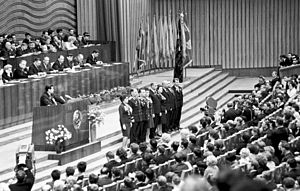 А. П. Маресьев выступает на Пленуме ЦК ВЛКСМ, посвящённом 50-летию Ленинского комсомола. Москва, Кремль, 1968 год.С июля 1946 года в запасе. Постоянно поддерживал себя в отличной физической форме (лыжи, коньки, велосипед, плавание). Установил личный рекорд в санатории под Куйбышевом, переплыв Волгу (2 км 200 м) за 55 минут. Свои последние вылеты на самолёте (учебном По-2) Алексей Петрович совершил в начале 1950-х годов в качестве инструктора спецшколы ВВС в Москве.В послевоенное время, отчасти благодаря хрестоматийной «Повести о настоящем человеке» Бориса Полевого, был очень известен, его приглашали на многие торжества, часто организовывали встречи со школьниками: пример Маресьева широко использовался для воспитания молодого поколения.В 1949 году был участником Первого Всемирного конгресса сторонников мира, проходившего в Париже.В 1952 году окончил Высшую партийную школу при ЦК КПСС.В 1956 году А. П. Маресьев защитил кандидатскую диссертацию по истории.С сентября 1956 был ответственным секретарём Советского комитета ветеранов войны.В 1960 году издана книга Маресьева А. П. «На Курской дуге».7 октября 1960 года состоялась премьера оперы «Повесть о настоящем человеке» С. С. Прокофьева в Большом театре[18].8 мая 1967 года Маресьев участвовал в церемонии зажжения Вечного огня у Могилы Неизвестного Солдата.3 сентября 1968 года был назван почётным гражданином города Камышин Волгоградской области.11 июля 1973 года — почётный гражданин города Стара-Загора, Болгария.7 июня 1977 года — почётный гражданин города Комсомольск-на-Амуре.4 апреля 1979 года — почётный гражданин города Батайск Ростовской области[19].В 1989 году избран народным депутатом СССР.25 апреля 1990 года был назван почётным гражданином города Орла.СемьяБыл женат: супруга — Галина Викторовна, в прошлом сотрудница Главного штаба ВВС СССР, умерла в 2002 году.Имел двоих сыновей:Виктор (род. 1946) — инженер-автомобилист;Алексей (1958—2001) — инвалид с детства.Обстоятельства смерти]18 мая 2001 года в Театре Российской армии намечался торжественный вечер по случаю 85-летия Маресьева, но буквально за час до начала концерта у Алексея Петровича случился инфаркт, после которого он скончался. Торжественный вечер состоялся, но начался он с минуты молчания.Маресьев был похоронен в Москве на Новодевичьем кладбище.Воинские званиямладший лейтенант (10.10.1940)лейтенант (12.04.1942)старший лейтенант (1943)капитан (апрель 1944)майор (22.07.1946)полковник запаса (1978)НаградыГерой Советского Союза (24 августа 1943)Орден «За заслуги перед Отечеством» III степени (16 мая 1996) — за выдающиеся заслуги перед государством и большой вклад в патриотическое воспитание подрастающего поколения[20]Орден Дружбы (4 мая 2000) — за многолетнюю плодотворную работу по социальной защите ветеранов, патриотическому воспитанию молодёжи и укреплению дружбы между народами[21]Два ордена Ленина (24 августа 1943 и 19 мая 1986 года) — за большие заслуги перед Советским государством, плодотворную общественную деятельность и в связи с семидесятилетием со дня рождения[22]Орден Октябрьской Революции[23]Орден Красного Знамени (23 июня 1942) — за образцовое выполнение боевых заданий командования на фронте борьбы с немецкими захватчиками и проявленные при этом доблесть и мужество[24]Орден Отечественной войны 1-й степени (6 апреля 1985) — за храбрость, стойкость и мужество, проявленные в борьбе с немецко-фашистскими захватчиками, и в ознаменование 40-летия победы советского народа в Великой Отечественной войне 1941—1945 годовДва ордена Трудового Красного Знамени (19 мая 1966 год) — за активную и плодотворную общественную деятельность и в связи с пятидесятилетием со дня рождения[25]Орден Дружбы Народов (19 мая 1976 года) — за активное участие в патриотическом и интернациональном воспитании советских людей, укрепление дружественных связей между народами Советского Союза и других стран и в связи с шестидесятилетием со дня рождения[26]Орден Красной Звездыорден Почёта (26 июля 1991) — за особо плодотворную общественную деятельность, большой вклад в укрепление мира и сотрудничества между народами[27]медали СССРОрден Дружбы (ЧССР) (1986)Благодарность Президента Российской Федерации (27 апреля 2001) — за многолетнюю плодотворную работу по патриотическому воспитанию молодёжи, социальной защите ветеранов, укреплению дружбы между народами[28]Почётная грамота Правительства Российской Федерации (14 мая 1996) — за мужество, проявленное в годы Великой Отечественной войны 1941—1945 годов, большой личный вклад в развитие ветеранского движения, активное участие в патриотическом воспитании молодёжи и в связи с 80-летием со дня рождения[29]ПамятьКожаное пальто Маресьева А. П. в Центральном музее Вооружённых Сил в МосквеВ честь Маресьева 1 апреля 1980 года названа малая планета (2173) Маресьев, открытая 22 августа 1974 года Л. В. Журавлёвой в Крымской астрофизической обсерватории[30].Центральная улица в посёлке Ибреси Чувашской Республики названа в честь Алексея Маресьева[31], в 2005 году там была открыта мемориальная доска. Также имя героя носят улицы в городах Актюбинске, Ташкенте, Горно-Алтайске, Чернигове и других городах.20 мая 2006 года в честь 90-летия со дня рождения Маресьева в Камышине был открыт монумент, недалеко от дома, где он жил.Мемориальная доска на доме в Москве, где Маресьев жил после войны[32].Надпись на мемориальной доске «Герой Советского Союза» в Батайске[33].Школа-лаборатория № 760 в Москве и школа № 89 в Москве носят имя героя.В честь Алексея Маресьева поставлен бюст в Комсомольске-на-Амуре, он является почётным гражданином этого города, его фотография висит на городской доске почёта.Бюст установлен на Аллее героев на территории Краснодарского высшего военного авиационного училища лётчиков[34].Алексей Маресьев участвовал в открытии школы № 31 города Петров Вал Камышинского района Волгоградской области.В честь Маресьева названа улица в Москве в жилом районе Люберецкие Поля (район Некрасовка, ЮВАО).Камышинский педагогический колледж носит имя А. П. Маресьева[35].МБОУ СОШ № 13 города Орла носит имя А. П. Маресьева. В школе также есть музей, где хранятся некоторые личные вещи Алексея Петровича.Картина Николая Жукова «Алексей Маресьев».Мемориальная доска на часовне св. Николая Чудотворца в городе Батайске Ростовской области. Установлена 6 мая 2003 года.[36]В Москве улицу Ново-Преображенскую переименовали в улицу Маресьева[37], а также установили памятную доску[38]В 100-й юбилей в городе Камышин открыт музей А. П. Мересьева[39]В честь Алексея Маресьева назван сорт сирени.Надгробный памятник на Новодевичьем кладбище МосквыСтела у въезда в КамышинОбелиск на улице Маресьева в городе ИбресиПочтовый конверт «Герой Советского Союза, летчик А. П. Маресьев»Мемориальная доска на часовне в городе Батайске Ростовской области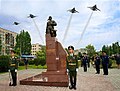 Памятник А. П. Маресьеву в родном городе Камышин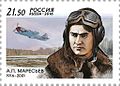 Почтовая марка России к 100-летию А. П. Маресьева (ЦФА [ИТЦ «Марка»] № 2089)Памятник в городе Чимишлия, Республика МолдоваОтражение в искусстве]Фильмы]«Повесть о настоящем человеке» — Режиссёр А. Столпер — драма — Мосфильм, 1948 год — 96 мин. — IMDb ID 0040707«Судьба настоящего человека» — Режиссёр: А. Славин. — Документальный — Телеканал «Россия», 2005 год — 53 мин.Музыка]Опера «Повесть о настоящем человеке» С. С. Прокофьева.ВИА «Красные Звёзды» записал песню «Васильки», посвящённую Алексею Маресьеву[40].Упоминается в треке Babangida «На улицах будущего»[41].Группа Ломовой-Бенд песня "Товарищ Мересьев"[42].См. также]3-я авиационная школа первоначального обученияБадер, Дуглас Роберт (летал и воевал без обеих ног)Белоусов, Леонид Георгиевич (летал и воевал без обеих ног)Грисенко, Александр Иванович (летал и воевал без левой ноги)Елькин, Леонид Ильич (летал и воевал, будучи слепым на левый глаз)Леонов, Иван Антонович (летал и воевал без левой руки)Маликов, Илья Антонович (летал и воевал без правой ноги)Рудель, Ганс-Ульрих (летал и воевал без правой ноги)Сакаи, Сабуро (летал и воевал, будучи слепым на правый глаз)Сорокин, Захар Артёмович (летал и воевал без обеих ступней)Примечания]↑ Показывать компактно↑ Данные о воздушных победах А. Маресьева разнятся, см. раздел «Военные годы».↑ Перейти обратно:1 2 В Жирновском районном краеведческом музее открылась архивная выставка к 100-летию легендарного лётчика-истребителя А. П. Маресьева↑ http://www.soldat.ru/data/images/maresiev_kr_znamia_01.jpg↑ Маресьев А. П.. Сайт «Герои страны».↑ В многих публикациях об А. Маресьеве ошибочно указывается, что до своего ранения и падения его самолёта он сбил 4 немецких самолёта↑ Часто в литературе об А. Маресьеве ошибочно указывается дата 4 апреля.↑ М. Ю. Быков. Все Асы Сталина 1936—1953 гг.. — Научно-популярное издание. — М.: ООО «Яуза-пресс», 2014. — С. 751. — 1392 с. — (Элитная энциклопедия ВВС). — 1500 экз. — ISBN 978-5-9955-0712-3.↑ Перейти обратно:1 2 Рассказ А.П.Маресьева членам Комиссии по истории Великой Отечественной войны АН СССР, июль 1943 года // Портал «Солдат». Публикация к 75-летию подвига.↑ Легендарный летчик Алексей Маресьев - настоящая история спасения.ТАСС (5 мая 2016).↑ Обстоятельства с момента падения до спасения А. Масерьева подробно изложены в очерке В. Зуева «Полподковы от… самолета Маресьева. Рассекреченные документы позволяют представить исключительный драматизм подвига легендарного аса» // «Независимое военное обозрение». 2017, 22 сентября.↑ Перейти обратно:1 2 Оберемко В. Сел и полетел! // Аргументы и факты. — 2011. — № 20 за 18 мая. — С. 46.↑ Наградной лист — представление к Ордену Красного знамени, 9.4.42г. — Электронный банк документов «Подвиг Народа в Великой Отечественной войне 1941—1945 гг.»↑ Единственный документ в архивах Самары с личной подписью Алексея Маресьева. Другой город. Дата обращения 5 марта 2019.↑ МАРЕСЬЕВ АЛЕКСЕЙ. Самарские судьбы. Дата обращения 5 марта 2019.↑ Наградной лист в электронном банке документов «Подвиг народа» (архивные материалы ЦАМО, ф. 33, оп. 793756, д. 30, л. 124).↑ Количество побед А. Маресьева после возвращения на фронт в 1943 году остаётся дискуссионным: 4, 5 или 7 побед по различным публикациям.↑ Быков М. Ю. Все Асы Сталина 1936—1953 гг.. — Научно-популярное издание. — М.: ООО «Яуза-пресс», 2014. — С. 751. — 1392 с. — (Элитная энциклопедия ВВС). — 1500 экз. — ISBN 978-5-9955-0712-3.↑ «100 опер». — Л.: «Музыка», 1970.  (недоступная ссылка) Проверено 24 августа 2016.↑ Почётный гражданин — привилегированное звание в России XIX-начала XX в↑ Указ Президента Российской Федерации от 16 мая 1996 года № 731 «О награждении орденом „За заслуги перед Отечеством“ III степени Маресьева А. П.»↑ Указ Президента Российской Федерации от 4 мая 2000 года № 783 «О награждении государственными наградами Российской Федерации»↑ Указ Президиума Верховного Совета СССР от 19 мая 1986 года № 4678—XI «О награждении тов. Маресьева А.П. орденом Ленина»↑ Торжественный митинг, посвященный открытию памятного знака Герою Советского Союза Алексею Маресьеву↑ Фронтовой Приказ↑ Указ Президиума Верховного Совета СССР от 19 мая 1966 года № 4943—VI «О награждении тов. Маресьева А.П. орденом Трудового Красного Знамени»↑ Указ Президиума Верховного Совета СССР от 19 мая 1976 года № 3997—IX «О награждении тов. Маресьева А.П. орденом Дружбы народов»↑ Указ Президента СССР от 26 июля 1991 года N УП-2251 «О награждении тов. Маресьева А. П. орденом Почёта»↑ Распоряжение Президента Российской Федерации от 27 апреля 2001 года № 245-рп «О поощрении Маресьева А. П.»↑ Распоряжение Правительства Российской Федерации от 14 мая 1996 года N 757-р «О награждении Почётной грамотой Правительства Российской Федерации и памятным подарком Маресьева А. П.»↑ Циркуляры малых планет за 1 апреля 1980 года — в документе надо выполнить поиск Циркуляра № 5285 (M.P.C. 5285)↑ Фотография Обелиска на улице Маресьева в Ибреси↑ Тверская ул., 19↑ Фотографии мемориала в Батайске на сайте airforce.ru↑ Департамент информации и массовых коммуникаций Министерства обороны РФ. В Краснодарском военном училище летчиков открыли Аллею героев-авиаторов. Официальный сайт МО РФ. МО РФ (07.11.2016 (14:50)). Дата обращения 8 ноября 2016.↑ Камышинский педагогический колледж будет носить имя Героя Советского Союза А. П. Маресьева↑ Памятные и мемориальные доски Батайска↑ Комсомольская Правда. В Москве теперь есть улица Маресьева. kp.ru. (4 декабря 2012).↑ Мемориальная табличка на улице Маресьева. Русгранит (07.04.2016).↑ 100-летний юбилей Алексея Маресьева↑ Красные Звёзды – Васильки, текст песни на ioMedia.ru. iomedia.ru. Дата обращения 24 декабря 2016.↑ Babangida - На улицах будущего (текст песни) ». rap-text.ru. Дата обращения 24 декабря 2016.↑ Ломовой Official. Ломовой & Хор им.Александрова - Товарищ Мересьев(23 апреля 2015). Дата обращения 25 сентября 2017.Литература]Наш Маресьев / сост. В. С. Шантарин. — Камышин, 1996. — 60 с. — 1000 экз.Маресьев А. П. На Курской дуге. militera.lib.ru. Дата обращения 11 августа 2008. Архивировано 13 февраля 2012 года.Бондаренко А. С., Бородин А. М. (руководитель группы), Логинов И. М., Меринова Л. Н., Науменко Т. Н., Новиков Л. Н., Смирнов П. Н. Строки из биографии // Герои-Волгоградцы / Литературная обработка В. И. Ефимова, В. И. Псурцева, В. Р. Слобожанина, В. С. Смагоринского; вступление А. С. Чуянов. — Волгоград: Нижне-Волжское книжное издательство, 1967. — С. 221--229. — 471 с. — 25 000 экз.Кулеба А. Ему путёвку в небо дала граница. // «Вестник границы России». 2016. — № 3(186). — С. 60—67.Ссылки]Маресьев, Алексей Петрович. Сайт «Герои страны».Информация о А. Маресьеве на патриотическом проекте Маресьева В.А. и Дережовой И.Э. «Мы победители»Маресьев Алексей Петрович на официальном сайте Министерства обороны РоссииАлексей Маресьев:Медиафайлы на Викискладе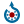 Новости в Викиновостях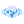 Династия (https://www.youtube.com/watch?v=eCycbO0NkPg)Борис Полевой. «Повесть о настоящем человеке»Алексей Маресьев: «Я человек, а не легенда!»Фотографии церемонии открытия памятника в КамышинеСкан книги "Наш Маресьев" / составитель В. С. Шантарин. — Камышин: 1996. — 60 с (djvu). Камышинский краеведческий музей. Дата обращения 11 мая 2009. Архивировано 13 февраля 2012 года.Коровин, Виталий Памятник «Настоящему человеку». www.volgograd.ru (22 мая 2006). Дата обращения 9 сентября 2008. Архивировано 13 февраля 2012 года.Коровин, Виталий Виктор Маресьев: Отец был человеком прямым. www.volgograd.ru (22 мая 2006). — Интервью с сыном Маресьева в день открытия памятника в Камышине. Дата обращения 9 сентября 2008. Архивировано 13 февраля 2012 года.Воспоминания авиатехника П. Я. Пивкина, служившего вместе с А. П. Маресьевым. otvaga2004.narod.ru (21 февраля 2008). — статья из газеты, 2002 год. Дата обращения 21 июня 2010. Архивировано 13 февраля 2012 года.Дроздов Константин, канд. ист. наук. Настоящий Маресьев. Непричесанный рассказ летчика, будущего героя знаменитой повести Бориса Полевого, публикуется впервые // «Родина». 2016. № 6.Зуев В. Сколько же самолетов сбил Маресьев? Явные фактические ошибки многие годы перекочевывают из одного академического издания в "новейшие" другие. // «Независимое военное обозрение». 2018, 12 января.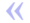 В госпитале он, с заражением крови, с гангреной, лежал на каталке уже по пути в морг. Так случилось, что мимо умирающего Маресьева шёл профессор Теребинский. Он спросил: «А этот что тут лежит?» С отца сняли простыню и говорят: «А это лейтенант молодой с гангреной». Теребинский приказал: «Ну-ка на операционный стол его живо!»[11]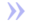 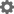   Те